 Составитель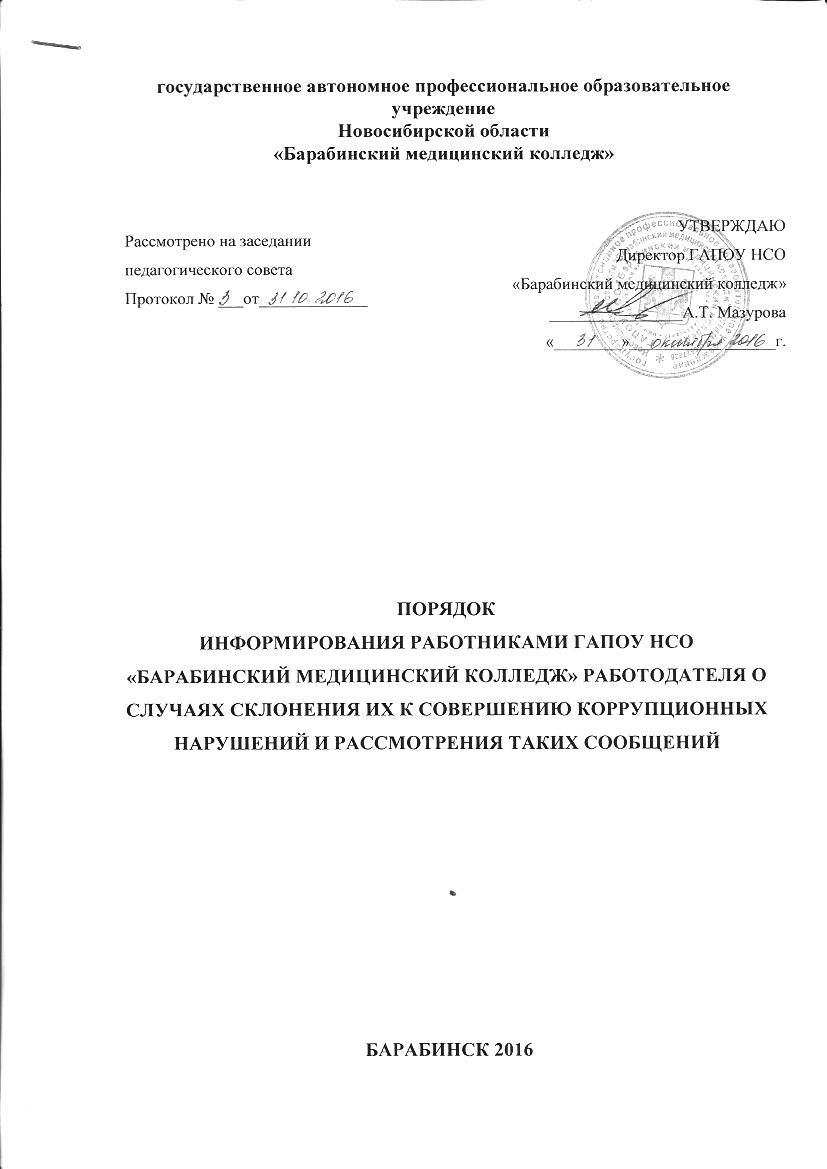 Заместитель директора по учебно-воспитательной работе Е.В. КалининаСокращенияРФ – Российская ФедерацияСПО – среднее профессиональное образованиеГАПОУ – государственное автономное профессиональное образовательное учреждениеПОРЯДОКинформирования работниками ГАПОУ НСО «Барабинский медицинский колледж» работодателя о случаях склонения их к совершению коррупционных нарушений и рассмотрения таких сообщенийНастоящий порядок определяет порядок информирования работодателя работниками учреждения, о случаях склонения работников к совершению коррупционных нарушений.Для целей настоящего порядка используются следующие основные понятия:работники учреждения - физические лица, состоящие с учреждением в трудовых отношениях на основании трудового договора;уведомление - сообщение работника учреждения об обращении к нему в целях склонения к совершению коррупционных правонарушений;3)иные понятия, используемые в настоящем Положении, применяются в том же значении, что и в Федеральном законе от 25.12.2014 № 273-ФЗ «О противодействии коррупции».Работники учреждения обязаны информировать работодателя обо всех случаях обращения к ним лиц в целях склонения их к совершению коррупционных правонарушений.В случае поступления к работнику учреждения обращения в целях склонения к совершению коррупционных правонарушений он обязан в течение одного рабочего дня письменно уведомить работодателя, указав все обстоятельства известные ему.При невозможности направить уведомление в указанный срок (в случае болезни, командировки, отпуска и ) работник учреждения направляет работодателю уведомление в течение одного рабочего дня после прибытия на рабочее место.5.	В уведомлении должны содержаться следующие сведения:фамилия, имя, отчество работника учреждения;контактный телефон;замещаемая должность;обстоятельства, при которых произошло обращение в целях склонения к совершению коррупционных правонарушений;известные сведения о лице (физическом или юридическом), выступившем с обращением в целях склонения к совершению коррупционных правонарушений;обстоятельства, при которых произошло склонение работника к совершению коррупционных правонарушений:дата и место обращения, к совершению какого действия (бездействия) происходит склонение;предложенная выгода;иные обстоятельства обращения;подпись уведомителя;дата составления уведомления.Работодатель рассматривает уведомление и передает его должностному лицу, ответственному за противодействие коррупции в учреждении, для регистрации в журнале регистрации и учета уведомлений о фактах обращения в целях склонения работников к совершению коррупционных правонарушений (далее - журнал) (приложение 2 к настоящему Положению) в день получения уведомления. Анонимные уведомления передаются должностному лицу, ответственному за противодействие коррупции в учреждении, для сведения. Анонимные уведомления регистрируются в журнале, но к рассмотрению не принимаются.Проверка сведений, содержащихся в уведомлении, проводится в течение трех рабочих дней со дня регистрации уведомления. Срок проведения проверки сведений, содержащихся в уведомлении, может быть продлен руководителем учреждения при поступлении мотивированного обращения одного из членов комиссии.С целью организации проверки в течение трех рабочих дней со дня поступления обращения приказом учреждения создается комиссия по проверке факта обращения в целях склонения работника учреждения к совершению коррупционных правонарушений (далее - комиссия).В ходе проверки должны быть установлены: причины и условия, которые способствовали обращению лица к работнику учреждения с целью склонения его к совершению коррупционных правонарушений; действия (бездействие) работника учреждения, к незаконному исполнению которых его пытались склонить.10.	Результаты проверки комиссия представляет руководителю учреждения в форме письменного заключения в  трехдневный срок со дня окончания проверки.11.	В заключении указываются:        1) состав комиссии;сроки проведения проверки;обстоятельства, послужившие основанием для проведения проверки;подтверждение достоверности (либо опровержение) факта, послужившего основанием для составления уведомления;причины и обстоятельства, способствовавшие обращению в целях склонения работника учреждения к совершению коррупционных правонарушений;12. В случае подтверждения наличия факта обращения в целях склонения работника учреждения к совершению коррупционных правонарушений комиссией в заключение выносятся рекомендации работодателю по применению мер по недопущению коррупционного правонарушения и рекомендация передать материалы работы комиссии в правоохранительные органы.